Beste scoutsers! Wees paraat want het nieuwe scoutsjaar staat voor de deur! Wij, de leiding, hebben er alvast zin in en kijken ernaar uit om er weer een super-mega-top-jaar van te maken! Benieuwd wat er weer allemaal te beleven valt? Neem dan snel een kijkje en ontdek welke avonturen je zal meemaken! De groepsleidingGroepsleiding, wat is dat nu? Wel, bij dringende of belangrijke zaken kan je altijd bij de groepsleiding terecht. Zij zullen jullie helpen om eventuele problemen op te lossen. Dit scoutsjaar zijn er enkele veranderingen binnen de groepsleiding. Vanaf nu bestaat de groepsleiding uit Hanne Derom (groepsleidster), Hanne Vogelaers (groepsleidster) en Dinah Kerrami (groepsleidster). De groepsadministratieVia de groepsadministratie kunnen we jullie op de hoogte houden van de gebeurtenissen in de scouts. Om deze communicatie vlot te laten verlopen is het belangrijk om jullie zo snel mogelijk in te schrijven en na te kijken of je e-mail adres klopt. Dit kunnen jullie doen op de startdag. Ben je toch nog niet zeker of je je meteen wilt inschrijven, geen zorgen! Je kan je nog tot en met 18 oktober inschrijven. Mijn scoutsdas steekt nog in de was … De scouts is een groepsgebeuren. Om dit mee uit te dragen, is ieder lid verplicht om elke vergadering in orde te zijn met zijn of haar uniform! D.w.z.: Kapoenen dragen een das en een groene T-shirt, en alle andere leden zijn voorzien van een das en een scoutshemd (groene T-shirt is voor hen niet meer verplicht). De T-shirts worden op bestelling verkocht en de dassen worden voor de vergaderingen vanaf 13u30 en na de vergadering vanaf 17u00 verkocht.De jaarkalenderHieronder staan alle belangrijke scoutsactiviteiten nog even opgesomd. Vergeet deze zeker niet in de agenda op te schrijven!Aanwezigheid – da’s top!Vanaf dit jaar gaan we wat in het oog houden hoe vaak onze leden naar de scouts komen. We vragen om toch zeker 10 keer een vergadering meegedaan te hebben zodat we onze leden zeker goed genoeg kennen voordat we op kamp vertrekken. Laat graag ook even iets aan de takverantwoordelijk weten bij afwezigheid dan weten we voor hoeveel leden we een vergadering moeten plannen!EHBV - Eerste hulp bij vragenVragen, opmerkingen of suggesties? Je kan jouw takleiding steeds bereiken!Voor dringende zaken kan je altijd terecht bij de groepsleiding via scoutsvossem@outlook.comWoutersGroepsleidingProgrammaboekje Woutersmei - juni8 meiMaak jullie klaar om te tonen dat Scouts Vossem de beste is van al de jeugdbewegingen op het grote districtsspel van 14u tot 17u. Verdere info volgt nog via Whatsapp. 15 meiOns gaan jullie een weekje moeten missen, maar niet getreurd jullie gaan kennis maken met andere leiding. Het is leidingswissel van 14u-17u. 22 meiWe gaan het grote survival spelen waar we al onze vaardigheden gaan voorbereiden voor op kamp. Van 14u tot 17u. 29 meiHet is weer tijd voor een mega leuk dorpspel!!!!!!!!!!!!! Van 14u tot 17u. 5 juniEerste zondag dus geen scouts :(((. 12 juniWij zijn allemaal hard aan het studeren voor onze examens. Vingers kruisen!17 juniOp een mooie en zonnige avond ontbreekt er nog maar 1 ding, een BBQ! Daar gaan wij natuurlijk iets aan doen! Neem allemaal een vleesje mee en kom mee smullen tussen 18u en 20u. 26 juniOnze laatste vergadering dus we gaan nog is goed ravotten! We gaan waterspelletjes spelen dus draag zeker kledij dat nat mag worden!!! Van 14u tot 17u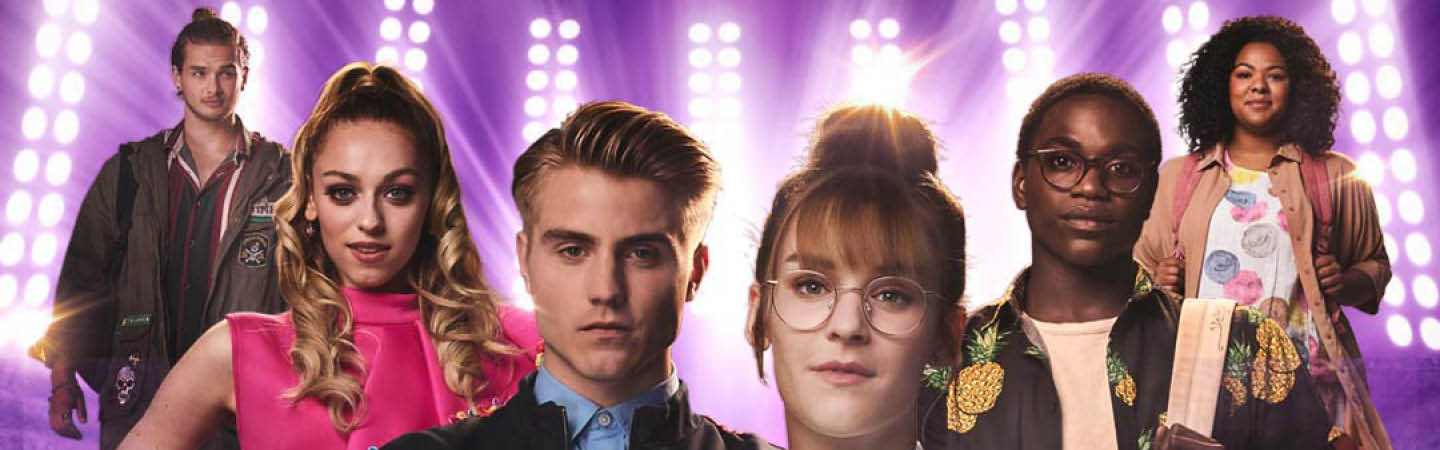 Voorwoord-Woutersdata activiteitomschrijvingJuli 14-24juliKampGitte MariënsTAKVERANTWOORDELIJKE0468184500gitte.mariens.ka@gmail.comLaïs Ströker04 88 15 92 40laissproet@gmail.comKarel Derom0471 86 23 20Karel.derom@gmail.comLaurence Corcoles04 68 18 56 67Laurence.corcoles@gmail.comDinah Kerrami0472 58 55 86dinah.k@hotmail.comCathal Mcdonagh0460 95 58 17Peasmanpeas@gmail.comHanne DeromGROEPSLEIDSTER0495 33 02 53Derom.hanne@gmail.com scoutsvossem@outlook.comHanne VogelaersGROEPSLEIDSTER0491 50 56 47hanne.vogelaers@outlook.comDinah KerramiGROEPSLEIDSTER0472 58 55 86dinah.k@hotmail.com